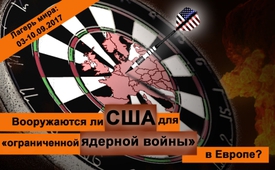 Вооружаются ли США для «ограниченной ядерной войны» в Европе?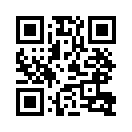 Северная Корея и ее ракетные испытания широко освещаются каждый день, но испытания ядерного оружия в штате Невада вряд ли интересуют СМИ. Однако именно эти испытания особенно важны для Германии, потому что в Европе хранятся около половины от примерно 1000 бомб типа B61, которые недавно проходили испытание. Московский военный эксперт Игорь Коротченко справедливо подозревает, что «стратеги в Вашингтоне и Брюсселе определенно рассматривают сценарий ограниченной ядерной войны в Европе».Интерес СМИ к северокорейскому ядерному оружию и ракетным испытаниям велик. В последний раз, 29 августа 2017 года Северная Корея запустила баллистическую ракету дальнего действия, которая пролетела север Японии и, в конечном итоге, рухнула в море к востоку от неё. С другой стороны, СМИ практически не интересуются испытаниями ядерного оружия в США. Например, 8 августа 2017 года Национальное управление ядерной безопасности Министерства энергетики США вместе с военно-воздушными силами провело испытания двух модернизированных атомных бомб типа B61-12 в штате Невада. Это видно на официальном сайте ведомства. Боевые самолеты F-15E сбросили бомбу без боеголовки.
Атомные бомбы свободного падения типа B61, сбрасываемые с боевых самолётов,  являются так называемым «тактическим ядерным оружием». В отличие от стратегического, тактическое ядерное оружие не предназначено для разрушения городов. Оно, скорее, предназначено для уничтожения военных целей, поэтому не служит средством устрашения. Обновленный тип B61-12 оснащён системой управления, предназначенной для повышения точности бомбовых ударов.
B61 является самым распространённым ядерным оружием США. В настоящее время по всему миру готовы к применению около 1000 бомб, из которых около 480 находятся в Европе, а именно в Великобритании, Бельгии, Германии, Нидерландах,..  и в Турции. Известно, что на немецкой авиабазе Бюхель в Айфеле находится около 20 бомб B61, которые могут быть сброшены с самолётов Бундесвера «Торнадо». 

Тактическое ядерное оружие является частью ядерной стратегии «гибкого реагирования» НАТО, предполагающей, что использование тактического ядерного оружия является контролируемым. Со стороны СССР это допущение было отклонено с самого начала. Ограничение принципиально было признано невозможным, если уже дошло до применения ядерного оружия. Франция тоже относилась к концепции НАТО скептически. Даже так называемое «тактическое» ядерное оружие приводит к самым серьезным разрушениям, которые могут повлечь за собой высвобождение большого количества радиации, что привело бы к катастрофическим последствиям в случае войны.
По словам московского военного эксперта Игоря Коротченко, последние испытания ядерного оружия США с бомбами типа B61-12 указывают на то, что американская администрация ещё в большей мере обновляет свой тактический ядерный арсенал в Европе. Коротченко - бывший полковник советского Генерального штаба. Он подозревает, что «стратеги в Вашингтоне, как и в Брюсселе, тоже рассматривают сценарий ограниченной ядерной войны в Европе».
Он также отметил, что «боевые самолеты НАТО в ходе регулярных учений над Балтийским морем уже не раз тренировались производить тактические атаки с использованием ядерного оружия по целям на северо-западе России».
В бывших советских республиках, Литве, Латвии и Эстонии, были подготовлены «первоклассные аэродромы», куда в случае чрезвычайной ситуации могут быть передислацированы важнейшие военно-воздушные силы НАТО.
По данным Министерства обороны России, военное присутствие НАТО вдоль западных российских границ за последние десять лет увеличилась в восемь раз.

В то время, когда ядерная держава Россия безумным образом настойчиво загоняется в угол со стороны Запада, а США и Северная Корея приближаются к ядерной войне, все больше и больше гражданских движений по всему миру требуют вывода американского ядерного оружия из своих стран. В случае чрезвычайной ситуации  напрямую будет втянута особенно Германия. Немецкий журналист, историк и мирный активист Райнер Браун прокомментировал это информационному порталу «Спутник»: «Американское ядерное оружие, размещенное в Европе, в случае войны или в кризисной ситуации будет выпущено по целям с базы Рамштайн, находящейся  в Германии, или же пилоты получат приказ именно оттуда. Поэтому Рамштайн является также оперативным штабом для развёртывания ядерной войны».
Даже кандидат в канцлеры от партии СДПГ Мартин Шульц, кажется, придерживается того же мнения и использует эту тему, чтобы получить голоса избирателей. Недавно он сказал: «Я буду работать над тем, чтобы убрать ядерные бомбы, которые хранятся в Германии». То, что это очередное обещание, которое Шульц, скорее всего, не выполнит, даже корреспондент SRF Фреди Гштайгер прокомментировал так: «Вообще ничего не произойдёт», как это уже было при бывших министрах иностранных дел Йошке Фишере и Гидо Вестервелле, которые якобы работали над выводом ядерного оружия из Германии, но ничего не произошло.
Вот почему активные граждане берут это в свои руки. В этом году снова возможность для всех, кто активно выступает за мир, встретиться в солидарном и мирном лагере протеста «Stop Air Base Ramstein 2017». Там состоится обмен и обсуждение того, как можно поддерживать и содействовать миру и сосуществованию. Эта акция с 3 по 10 сентября 2017 года пройдёт в различных местах вокруг базы Рамштайн. Больше об этом Вы можете узнать в заключительном коротком клипе.от dd.Источники:https://www.youtube.com/watch?v=SbRe0CuFscEМожет быть вас тоже интересует:---Kla.TV – Другие новости ... свободные – независимые – без цензуры ...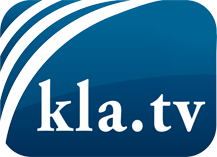 О чем СМИ не должны молчать ...Мало слышанное от народа, для народа...регулярные новости на www.kla.tv/ruОставайтесь с нами!Бесплатную рассылку новостей по электронной почте
Вы можете получить по ссылке www.kla.tv/abo-ruИнструкция по безопасности:Несогласные голоса, к сожалению, все снова подвергаются цензуре и подавлению. До тех пор, пока мы не будем сообщать в соответствии с интересами и идеологией системной прессы, мы всегда должны ожидать, что будут искать предлоги, чтобы заблокировать или навредить Kla.TV.Поэтому объединитесь сегодня в сеть независимо от интернета!
Нажмите здесь: www.kla.tv/vernetzung&lang=ruЛицензия:    Creative Commons License с указанием названия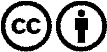 Распространение и переработка желательно с указанием названия! При этом материал не может быть представлен вне контекста. Учреждения, финансируемые за счет государственных средств, не могут пользоваться ими без консультации. Нарушения могут преследоваться по закону.